OSNOVNA ŠOLA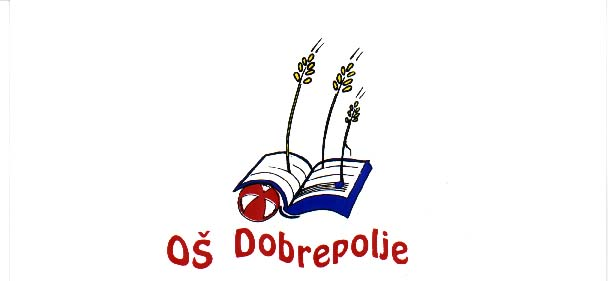 DOBREPOLJEVIDEM 80, 1312 VIDEM-DOBREPOLJETel: (01) 7807-210, Fax: 7807-210e-mail: O-dobrepolje.Lj.@quest.arnes.siŠt. 900-2/2015-1-1Datum:  22.9.2015	Na podlagi 13., 16., 17. in 18. člena poslovnika sveta staršev JVIZ OŠ Dobrepolje sklicujem 1. redno sejo Sveta staršev v šolskem letu 2015/16, ki bo v ponedeljek, 28.9.2015, ob 18. uri, v učilnici za angleški jezik, OŠ Dobrepolje, Videm 80.Predlagam naslednji dnevni red:Volitve predsednika sveta staršev in njegovega namestnikaPregled in potrditev zapisnika prejšnje seje Pregled realizacije sklepov prejšnje seje Končno poročilo o realizaciji letnega delovnega načrta za šolsko leto 2014/15Letni delovni načrt za šolsko leto 2015/16RaznoGradivo k točkam:Skupno gradivo: (i) kratka obrazložitev točk in predlogi sklepov; (ii) poslovnik sveta starševad 2.	Zapisnik 60. seje sveta staršev, 16.6.2015  ad 4. 	Končno poročilo o realizaciji letnega delovnega načrta 2014/15 ad 5.  	Letni delovni načrt 2015/16Gradivo je dostopno tudi na spletni strani šole pod zavihkom starši/svet staršev.Odsotnost s seje lahko do začetka seje sporočite na elektronski naslov svet_starsev@googlegroups.com ali po telefonu na 01 780 7210. V primeru odsotnosti brez predhodnega opravičila se šteje, da ste neopravičeno odsotni, kar je v primeru ponovitve podlaga za razrešitev (6. in 7. člen poslovnika). Ker gre za prvi sklic seje v šolskem letu, prosim, da prejem vabila potrdite po elektronski pošti na naslov svet_starsev@googlegroups.com.S spoštovanjem,	ravnatelj JVIZ OŠ Dobrepolje	Ivan GrandovecVabilo poslano: (i) članom Sveta staršev; (ii) ravnatelju in pomočnicama; (iii) predstavnikom staršev v svetu zavoda; (iv) uredništvu revije Naš kraj. Vabilo z gradivom je razposlano po elektronski pošti prek medija Google Groups.